Inschrijvingsformulier CC de Werft 2023 - 2024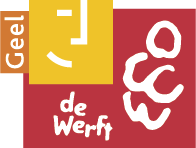 KLEUTERONDERWIJSSchool:	Afdeling/Klassen:	Adres:	Telefoon:	E-mail: 	Verantwoordelijke contactpersoon voor deze aanvraag: Naam: 	Gsm-nummer: 	E-mail: 	Als alternatieve activiteit kies ik:Contactgegevens van de betrokken leerkrachten:Opmerkingen/vragen:DatumUitvoerderTitelOnthaal1e kl2e kl3e klBKODinsdag 17 oktober 2023Het WolkMaanDinsdag 7 en woensdag 8 november 2023Theater De SpiegelAllemaal BeestjesDinsdag 6 februari 20234hoogRommelpaardDonderdag 22 en vrijdag 23 maart 2024Sprookjes enzoWITDinsdag 21 mei 2024Thomas van Caeneghem & Lander SeverinsBotskopNaam klasNaam klasleerkrachtMailadres  klasleerkracht